Администрация Ойкас-Кибекского сельского поселения Вурнарского района Чувашской Республики постановляет:Внести в постановление администрации Ойкас-Кибекского сельского поселения от 09.10.2013 № 26 «Об утверждении Порядка размещения сведений о доходах, расходах, об имуществе и обязательствах имущественного характера лиц,  замещающих  муниципальные должности, должности муниципальной службы в  администрации Ойкас-Кибекского сельского поселения Вурнарского района Чувашской Республики, и членов их семей на официальном сайте администрации Ойкас-Кибекского сельского поселения Вурнарского района Чувашской Республики и предоставления этих сведений средствам массовой информации для опубликования» следующие изменения:В приложении постановления подпункт «г» пункт 2 Порядка размещения сведений о доходах, расходах, об имуществе и обязательствах имущественного характера лиц,  замещающих  муниципальные должности, должности муниципальной службы в  администрации Ойкас-Кибекского сельского поселения Вурнарского района Чувашской Республики, и членов их семей на официальном сайте администрации Ойкас-Кибекского сельского поселения Вурнарского района Чувашской Республики и предоставления этих сведений средствам массовой информации для опубликования» изложить в следующей редакции:«г) сведения об источниках получения средств, за счет которых совершены сделки (совершена сделка) по приобретению земельного участка, другого объекта недвижимого имущества, транспортного средства, ценных бумаг (долей участия, паев в уставных (складочных) капиталах организаций), цифровых финансовых активов, цифровой валюты, если общая сумма таких сделок (сумма такой сделки) превышает общий доход служащего (работника) и его супруги (супруга) за три последних года, предшествующих отчетному периоду.».Настоящее постановление вступает в силу после его официального опубликования.Глава Ойкас-Кибекского сельского поселения 								А.В.ПетровЧĂВАШ РЕСПУБЛИКИВАРНАР РАЙОНĚ 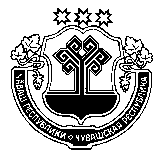 ЧУВАШСКАЯ РЕСПУБЛИКА ВУРНАРСКИЙ РАЙОН  УЙКАС-КИПЕКЯЛ ПОСЕЛЕНИЙЕНАДМИНИСТРАЦИЕ ЙЫШАНУ«19» апрель 2021 ç. № 34          Уйкас-Кипек ялĕАДМИНИСТРАЦИЯОЙКАС-КИБЕКСКОГО СЕЛЬСКОГОПОСЕЛЕНИЯ ПОСТАНОВЛЕНИЕ«19» апреля 2021 г. № 34д.Ойкас-КибекиО внесении изменений в постановление администрации Ойкас-Кибекского сельского поселения Вурнарского района Чувашской Республики от 09.10.2013 №  26 «Об утверждении Порядка размещения сведений о доходах, расходах, об имуществе и обязательствах имущественного характера лиц, замещающих муниципальные должности, должности муниципальной службы администрации Ойкас-Кибекского сельского поселения, и членов их семей на официальном сайте администрации Ойкас-Кибекского сельского поселения и предоставления этих сведений средствам массовой информации для опубликования»